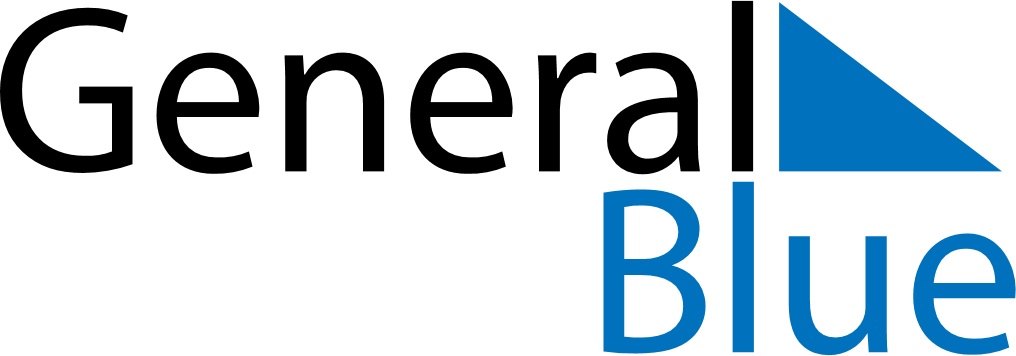 Meal PlannerAugust 31, 2025 - September 6, 2025Meal PlannerAugust 31, 2025 - September 6, 2025Meal PlannerAugust 31, 2025 - September 6, 2025Meal PlannerAugust 31, 2025 - September 6, 2025Meal PlannerAugust 31, 2025 - September 6, 2025Meal PlannerAugust 31, 2025 - September 6, 2025Meal PlannerAugust 31, 2025 - September 6, 2025Meal PlannerAugust 31, 2025 - September 6, 2025SundayAug 31MondaySep 01TuesdaySep 02WednesdaySep 03ThursdaySep 04FridaySep 05SaturdaySep 06BreakfastLunchDinner